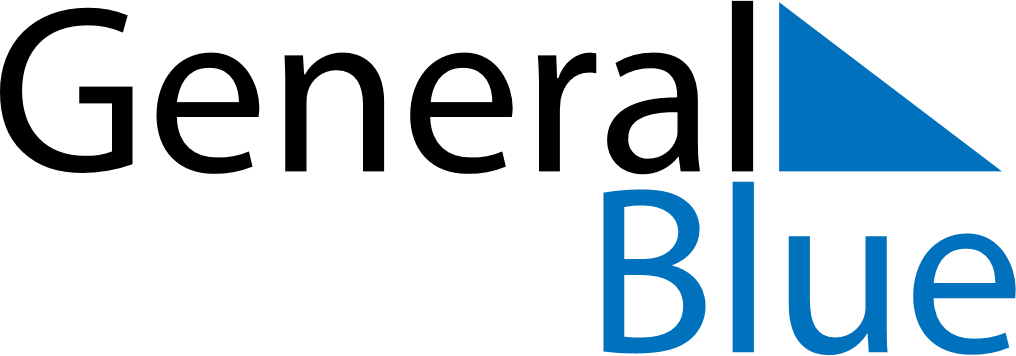 November 2024November 2024November 2024November 2024November 2024November 2024Kirkebygda, Viken, NorwayKirkebygda, Viken, NorwayKirkebygda, Viken, NorwayKirkebygda, Viken, NorwayKirkebygda, Viken, NorwayKirkebygda, Viken, NorwaySunday Monday Tuesday Wednesday Thursday Friday Saturday 1 2 Sunrise: 7:36 AM Sunset: 4:23 PM Daylight: 8 hours and 46 minutes. Sunrise: 7:39 AM Sunset: 4:20 PM Daylight: 8 hours and 41 minutes. 3 4 5 6 7 8 9 Sunrise: 7:41 AM Sunset: 4:18 PM Daylight: 8 hours and 36 minutes. Sunrise: 7:44 AM Sunset: 4:15 PM Daylight: 8 hours and 31 minutes. Sunrise: 7:46 AM Sunset: 4:13 PM Daylight: 8 hours and 26 minutes. Sunrise: 7:49 AM Sunset: 4:10 PM Daylight: 8 hours and 21 minutes. Sunrise: 7:51 AM Sunset: 4:08 PM Daylight: 8 hours and 16 minutes. Sunrise: 7:54 AM Sunset: 4:06 PM Daylight: 8 hours and 11 minutes. Sunrise: 7:56 AM Sunset: 4:03 PM Daylight: 8 hours and 6 minutes. 10 11 12 13 14 15 16 Sunrise: 7:59 AM Sunset: 4:01 PM Daylight: 8 hours and 2 minutes. Sunrise: 8:01 AM Sunset: 3:59 PM Daylight: 7 hours and 57 minutes. Sunrise: 8:04 AM Sunset: 3:56 PM Daylight: 7 hours and 52 minutes. Sunrise: 8:06 AM Sunset: 3:54 PM Daylight: 7 hours and 48 minutes. Sunrise: 8:09 AM Sunset: 3:52 PM Daylight: 7 hours and 43 minutes. Sunrise: 8:11 AM Sunset: 3:50 PM Daylight: 7 hours and 38 minutes. Sunrise: 8:14 AM Sunset: 3:48 PM Daylight: 7 hours and 34 minutes. 17 18 19 20 21 22 23 Sunrise: 8:16 AM Sunset: 3:46 PM Daylight: 7 hours and 29 minutes. Sunrise: 8:18 AM Sunset: 3:44 PM Daylight: 7 hours and 25 minutes. Sunrise: 8:21 AM Sunset: 3:42 PM Daylight: 7 hours and 21 minutes. Sunrise: 8:23 AM Sunset: 3:40 PM Daylight: 7 hours and 17 minutes. Sunrise: 8:25 AM Sunset: 3:38 PM Daylight: 7 hours and 12 minutes. Sunrise: 8:28 AM Sunset: 3:36 PM Daylight: 7 hours and 8 minutes. Sunrise: 8:30 AM Sunset: 3:35 PM Daylight: 7 hours and 4 minutes. 24 25 26 27 28 29 30 Sunrise: 8:32 AM Sunset: 3:33 PM Daylight: 7 hours and 0 minutes. Sunrise: 8:34 AM Sunset: 3:31 PM Daylight: 6 hours and 56 minutes. Sunrise: 8:37 AM Sunset: 3:30 PM Daylight: 6 hours and 53 minutes. Sunrise: 8:39 AM Sunset: 3:28 PM Daylight: 6 hours and 49 minutes. Sunrise: 8:41 AM Sunset: 3:27 PM Daylight: 6 hours and 46 minutes. Sunrise: 8:43 AM Sunset: 3:26 PM Daylight: 6 hours and 42 minutes. Sunrise: 8:45 AM Sunset: 3:24 PM Daylight: 6 hours and 39 minutes. 